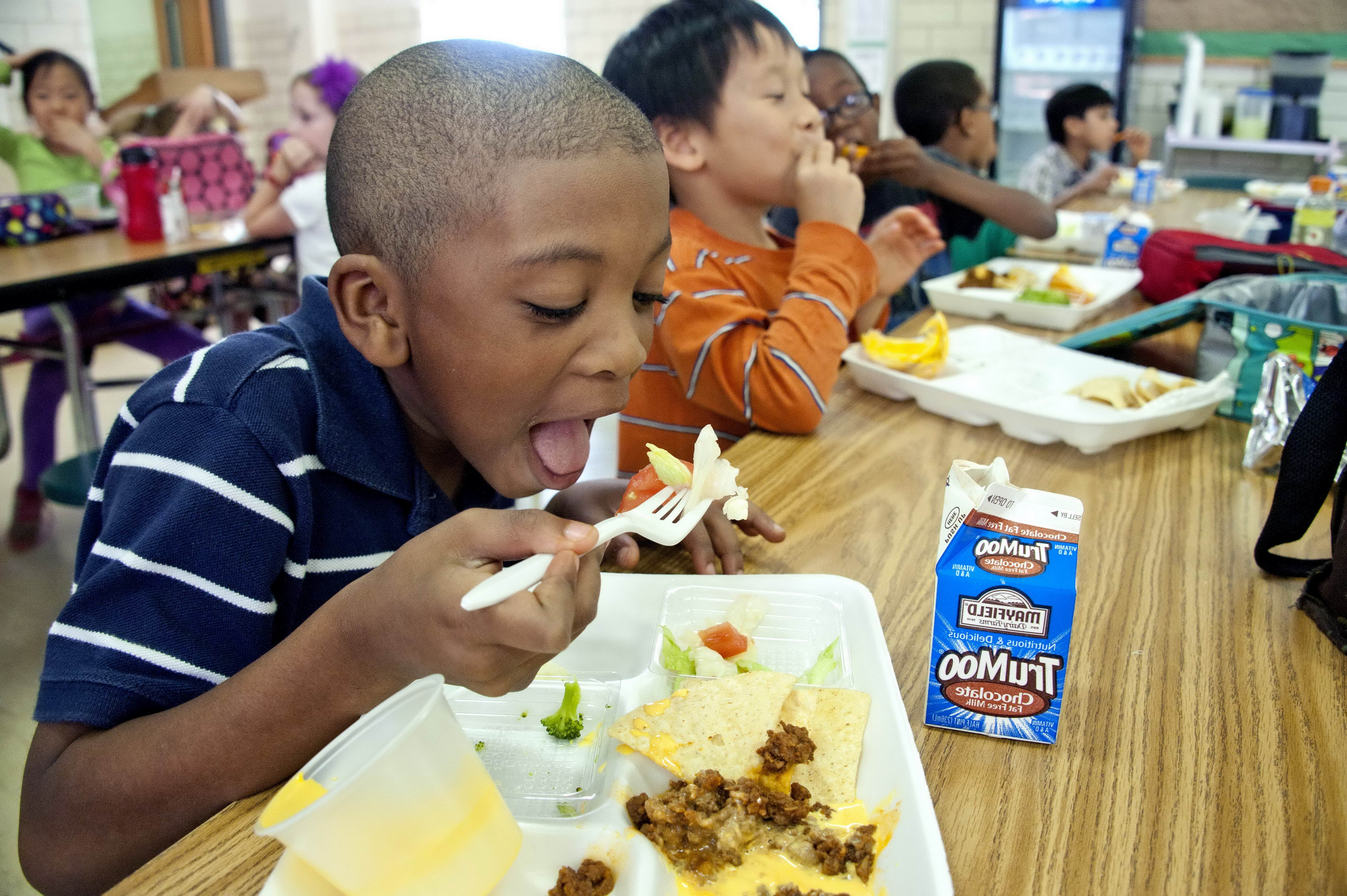 Uncertain about the AAP’s guidelines on evaluating and treating children and adolescents who present with larger bodies?How will this affect growth, development, quality of life, morbidity and mortality in patients? Don’t have adequate time for in depth needed care to treat these patients?Have the specific training and time to evaluate and treat pediatric patients with with a variety of eating issues and determine if there is a problem with weight. Provide evidence-based, ethical and sound care while collaborating with pediatric care providers and families. Take the whole child and family into consideration when assessing child weight and nutrition status. Utilize Ellyn Satter’s Division of Responsibility approach: ‘what, when and where’ regarding food, nutrition and feeding. This way parents and children have clear boundaries and expectaions. (www.ellynsatterinstitute.org) Please contact us for help!RD Name Contact info